             Dijklander Leerhuissymposium                           20 maart 2020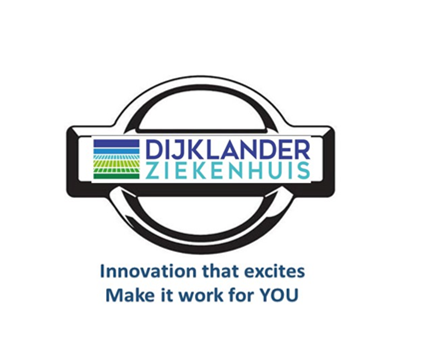 14.30-15.00	Inloop + ontvangst15.00-15.15	Opening					Dagvoorzitter: Nieke Mullaart SEH Arts KNMGen Marly Bos AIOS SEH15.15-16.00	BattlesOndermijnt nachtdienst		Judith Polakde gezondheid van dokter en patiënt?Robotchirurgie: goed voor dedokter of patiënt?16.00-16.30	Uitreiking stimuleringsprijs jonge onderzoekers	Pitches van de jonge onderzoekers, stemming door publiek en uitreiking door Áine Honohan, Coördinator Wetenschapsbureau16.30-16.45	PAUZE16.45-17.05	Spreker					Anja van IJsseldijk, traumachirurg17.05-17.30	Een nieuwe kijk op Wetenschap en Opleiding in het Dijklander Ziekenhuis	Ymke Fokma, lid Raad van Bestuur		Uitreiking Veliusprijs17.30-18.30	Concentratie, gefocust blijven in tijden van afleiding			Stephan van der Stigchel, Hoogleraar UU18.30-19.00	Arts Assistentencabaret Dijklander19.00-21.00	Afsluiting + diner Vital Vegan Verrukkelijk Voer